V načinu, kako človek govori, se najbolj razodeva njegova osebnost. Ko je Jezus govoril, so ljudje začutili Božjo veličino.        Boga hvaliti je naše prvo in zadnje poslanstvo, ki ga imamo v zemeljskem življenju, in to poslanstvo se ne bo prenehalo z našo smrtjo, ampak bo nastopilo v polnosti. Zato nas je tudi Bog ustvaril. Ne samo pri sveti maši, ampak naše celo življenje bi moralo biti ena sama hvalnica Tistemu, ki nas je poklical v bivanje in nas v bivanju tudi ohranja.Odgovarjarja: Franc Kraner, žpk – sodelavec, tel.: 051685734, e-mail: franc.kraner@rkc.si.                                                                                                                                                                                                                                                                              Naročniki mašnih namenov se strinjajo z objavo v tiskanih oznanilih in oznanilih na spletu ter oglasni deski.     Oznanila ČRNEČE – Sv. Jakob St., Sv. Andrej; Sv. Križ5. teden  2024      Oznanila ČRNEČE – Sv. Jakob St., Sv. Andrej; Sv. Križ5. teden  2024 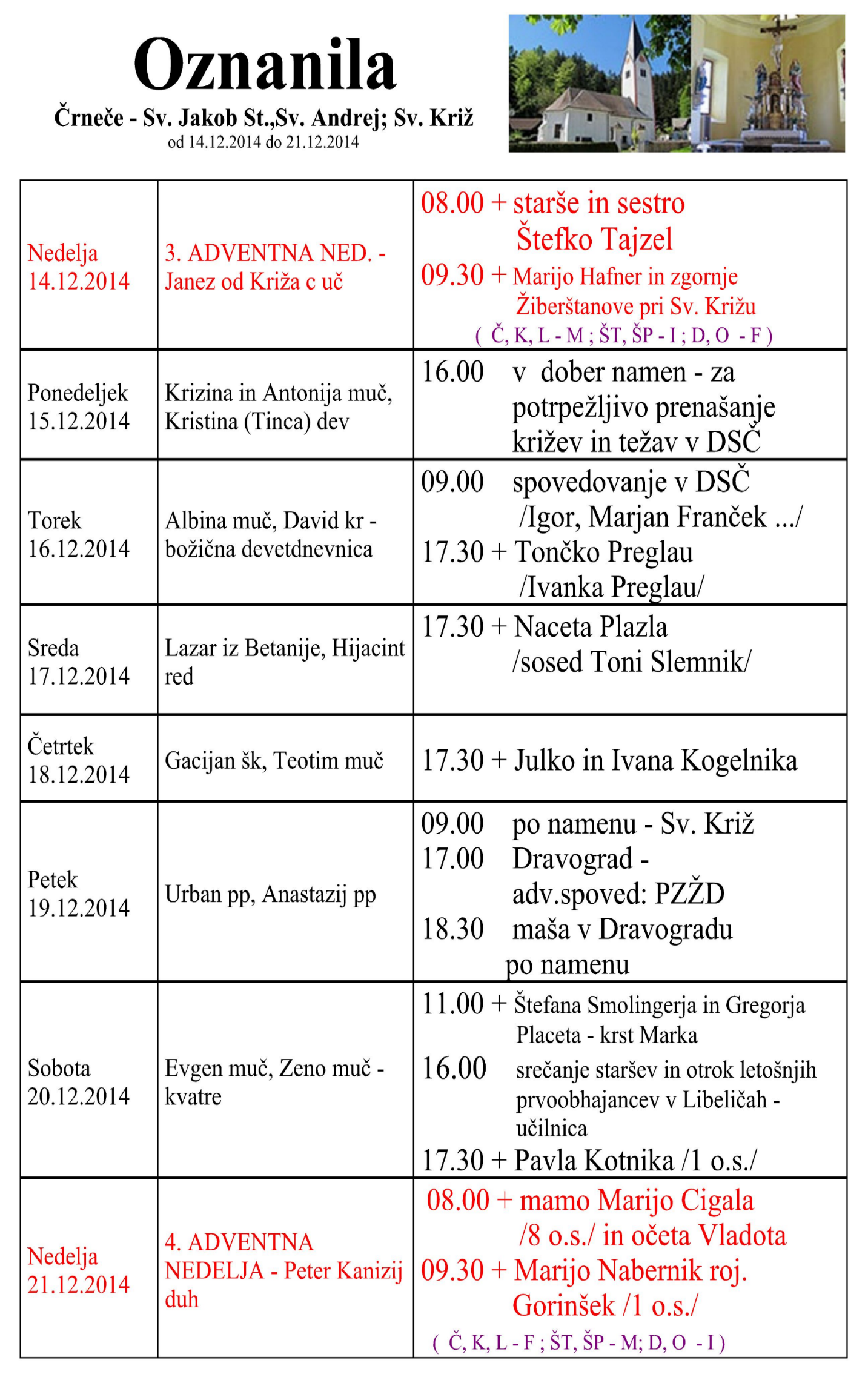   NEDELJA   28. januar     4. nedelja med letom  –  Tomaž Akvinski, duh.,    Cerkveni učitelj   08:00 za + Petra Lampreta /nečaki/                v Črnečah  11:00 za + starše: Jožefa in Marijo Kobovc/I. namen/             za + Marijo in Alojza Perovnika /II. namen/                                                                                                               v Libeličah                                 PONEDELJEK                                                                                          29. januar    Konstancij, škof Valerij, škof  18:30 za + starše Planteu /sestra Andreja/        v Črnečah    TOREK  30. januar     Martina, mučenka  18:30 za + Ludviko Zupanc /15 .dan/           v Črnečah   SREDA       31. januar     Janez Bosko, duho.,        ustanovitelj salezija.09:00         srečanje DA  v CE12:00         Bukovje            17:00 za + Jožefa Plazovnika       v Črnečah18:00         TEČAJ ALFA Vabljeni na srečanje!    v DravograduČETRTEK                                     1. februar              Brigita Irska, opatinja  09:00         maša v DSČ za + Jožefa Plazovnika                                       v Domu starostnikov Črneče    18:00 za + Zdenko Toplak /Zabrčnikovi/          v Črnečah  PETEK                                                                                            2. februar              Jezusovo darovanje-                    svečnica                    prvi petek  09:00 za +  Johija Sekolovnika                         pri Sv. Križu   SOBOTA                    
  3. februar             Blaž, šk., mučenec                         11:00  za + Veržunove in Marjana Jereba     v Črnečah     NEDELJA                                             4. februar                 5. nedelja med letom  –   Oskar, škof   08:00 za + Rozmanove/                                    v Črnečah  11:00 za + Barbaro Rus /družina Dobrovnik/     v Libeličah 